3.応募用紙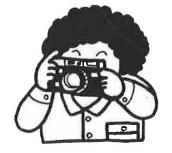 ●写真撮影のお願い開催当日及び前日に、大会の記録及び広報使用を目的とした撮影を行っています。ご理解の上、ご承知いただきたくお願い申し上げます。●販売する代表商品の写真データを提供願います。（出場チームを紹介するプログラムへの掲載を予定しています）提出方法: E-mail(honmachi3033@sepia.ocn.ne.jp)添付 又はCD-R提出期限: 7月10日(月)━━━━━━━━━━━━チーム毎の記入欄　━━━━━━━━━━━━■代表の方には◎、副代表の方には〇をお願いします。■個人情報は、大会運営の目的のみに使用するものです。それ以外の目的には使用しません。■複数チーム申込される場合は、用紙をコピーしてご記入して下さい。■記入欄が足りない場合は、別紙にご記入のうえ添付して下さい。■仕入価格及び販売価格は、概算で結構ですのでご記入して下さい。■売れ残った場合に実行委員会の買い取りをご希望される商品に○をご記入下さい。(ﾌﾘｶﾞﾅ)学校名学校住所〒〒(ﾌﾘｶﾞﾅ)学校長名電話FAXE-mail(ﾌﾘｶﾞﾅ)ご担当先生(ﾌﾘｶﾞﾅ)ご担当先生携帯携帯チーム数（　　　　　　　　　チーム）　　　　　　　　　　　（　　　　　　　　　チーム）　　　　　　　　　　　総参加人数生徒（　　　　　　　名）　　　引率先生（　　　　　　　名）※参加生徒のご氏名は次ページにお願いします。生徒（　　　　　　　名）　　　引率先生（　　　　　　　名）※参加生徒のご氏名は次ページにお願いします。動画、画像の取り扱い(該当する方に○)大会実行委員会が大会の様子を撮影し所有する動画、画像について、大会の記録、広報目的(Facebook・Instagram等SNS、紙媒体）で使用することを、承諾します　　　　　承諾しません大会実行委員会が大会の様子を撮影し所有する動画、画像について、大会の記録、広報目的(Facebook・Instagram等SNS、紙媒体）で使用することを、承諾します　　　　　承諾しません学 校 名学 校 名（ﾌﾘｶﾞﾅ）チーム名（ﾌﾘｶﾞﾅ）チーム名（ﾌﾘｶﾞﾅ）ご氏名（ﾌﾘｶﾞﾅ）ご氏名学年性別（ﾌﾘｶﾞﾅ）ご氏名（ﾌﾘｶﾞﾅ）ご氏名学年性別16273849510独自テーマ独自テーマの説明チーム・商品のＰＲ必要備品事務机（　　　　　　本）※最大4本まで椅子　（　　　　　脚）氷　　（　　　　　　kg）電気設備（必要・不要）その他（　　　　　　　）事務机（　　　　　　本）※最大4本まで椅子　（　　　　　脚）氷　　（　　　　　　kg）電気設備（必要・不要）その他（　　　　　　　）事務机（　　　　　　本）※最大4本まで椅子　（　　　　　脚）氷　　（　　　　　　kg）電気設備（必要・不要）その他（　　　　　　　）事務机（　　　　　　本）※最大4本まで椅子　（　　　　　脚）氷　　（　　　　　　kg）電気設備（必要・不要）その他（　　　　　　　）事務机（　　　　　　本）※最大4本まで椅子　（　　　　　脚）氷　　（　　　　　　kg）電気設備（必要・不要）その他（　　　　　　　）事務机（　　　　　　本）※最大4本まで椅子　（　　　　　脚）氷　　（　　　　　　kg）電気設備（必要・不要）その他（　　　　　　　）事務机（　　　　　　本）※最大4本まで椅子　（　　　　　脚）氷　　（　　　　　　kg）電気設備（必要・不要）その他（　　　　　　　）販売品目商品名数量仕入れ仕入れ販売販売買取販売品目商品名数量単価金額単価金額希望に○販売品目販売品目販売品目販売品目販売品目